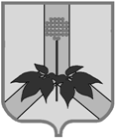 АДМИНИСТРАЦИЯ ДАЛЬНЕРЕЧЕНСКОГО МУНИЦИПАЛЬНОГО РАЙОНАПОСТАНОВЛЕНИЕ« 15 » марта 2023 г.                            г. Дальнереченск                                             № 168-па«О внесении изменений в постановление администрации
Дальнереченского муниципального района Приморского края от
27.09.2018г. № 418-па «О создании межведомственной комиссии по охране
труда в Дальнереченском муниципальном районе Приморского края»В соответствии с Трудовым кодексом Российской Федерации, Законом Приморского края от 24.10.2007 года № 153-K3 «О наделении органов местного самоуправления отдельными полномочиями по государственному управлению охраной труда», руководствуясь Уставом Дальнереченского муниципального района, в целях повышения эффективности работы в области охраны труда администрация Дальнереченского муниципального районаПОСТАНОВЛЯЕТ:1. Внести в постановление администрации Дальнереченского муниципального района Приморского края от 27.09.2018г. № 418-па «О создании межведомственной комиссии по охране труда в Дальнереченском муниципальном районе Приморского края» следующие изменения:1.1. Изложить состав межведомственной комиссии по охране труда в Дальнереченском муниципальном районе в новой редакции и утвердить его согласно приложения № 1;2. Признать утратившим силу постановление администрации Дальнереченского муниципального  района от 29.04.2019г. № 162-па «О внесении изменений в постановление администрации Дальнереченского муниципального района Приморского края от 27.09.2018г. № 418-па «О создании межведомственной комиссии по охране труда в Дальнереченском муниципальном районе Приморского края».3 . Настоящее постановление вступает в силу со дня его подписания.Глава Дальнереченского                                                                     муниципального района                                                                            В.С.Дернов   Разослано: в дело, членам межведомственной комиссии                Приложение  № 1                УТВЕРЖДЕНО                                                                   постановлением                                                                                          администрации                                                                         Дальнереченского муниципального                                                                                                  района    от  15.03.2023г.   № 168-паСоставмежведомственной комиссии по охране труда в Дальнереченском муниципальном районе Приморского краяПопов Александр Григорьевич         председатель комиссии - заместитель                                                                          главы администрации                                                               Дальнереченского муниципального                                                               района Анишина Наталья Михайловна         заместитель председателя комиссии -                                                              начальник    отдела    экономики                                                                  администрации    Дальнереченского                                                               муниципального района Черновец Елена Петровна                  ответственный секретарь комиссии -                                                                 главный специалист 1 разряда по                                                                                государственному  управлению                                                                                    охраной  труда     администрации                                                                   Дальнереченского     муниципального                                                                   района   Члены комиссии:Дивиза Марина Александровна         начальник отдела страхования                                                                           профессиональных рисков  4 ОСФР                                                                 по Приморскому краю (по согласованию)Харитонова Ольга Владимировна     ведущий специалист-эксперт                                                                территориального управления                                                               федеральной  службы в сфере защиты                                                                                      прав потребителей и благосостояния                                                               человека по Приморскому краю в г.                                                               Лесозаводске (по согласованию)         Зайцева Галина Дмитриевна              врач терапевт кабинета профосмотра                                                                КГБ УЗ «Дальнереченская ЦГБ» г.                                                                Дальнереченск (по согласованию)Фроленкова Наталья Викторовна     председатель    коордиционного                                                                   совета    организаций    профсоюза                                                                ДГО  и   ДМР (по согласованию)Данилова Елена Ивановна                 председатель профсоюза работников                                                                образования Дальнереченского                                                               муниципального района                                                               (по согласованию)Дорофеев Семён Николаевич            инженер по ТБ ООО "Пекарь"                                                                                                                                  (по согласованию)Белоносов Евгений Анатольевич      заместитель  начальника  ОНД  и ПР г.                                                                                      Дальнереченска  и  Дальнереченского                                                                муниципального   района  УНД и ПР ГУ                                                                        МЧС РФ по   Приморскому краю                                                               (по согласованию)Волик Виктор Николаевич                специалист по ОТ КГБУСО                                                               «Дальнереченский ПНИ»                                                               (по согласованию)Шестернин Евгений Алексеевич      начальник юридического отдела                    	                                                    администрации    Дальнереченского                                                               муниципального района ________________